REPUBLIKA SLOVENIJA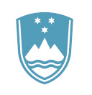 Ministrstvo za obramboVojkova cesta 55, 1000 Ljubljana	T: 01 471 22 11 	E: glavna.pisarna@mors.siVLOGA ZA PRAKTIČNO USPOSABLJANJE ZA ŠOLSKO/ŠTUDIJSKO LETO _____________PRIJAVLJAM SE ZA PRAKTIČNO USPOSABLJANJE v upravnem delu Ministrstva za obrambo RS ali v Slovenski vojski (ustrezno obkroži):      Upravni del Ministrstva za obrambo                                    Slovenska vojskaOSEBNI PODATKI:     - priimek in ime _________________________________________________________________     - datum, kraj in država rojstva ______________________________________________________     - EMŠO________________________________________________________________________     - davčna št._____________________  TRR___________________________________________ŠOLA/FAKULTETA, KI JO BOM OBISKOVAL V ŠOLSKEM/ŠTUDIJSKEM LETU 2024/25:    - program in stopnja_______________________________________________________________    - smer__________________________________________________________________________    - letnik__________________________________________________________________________4. PODATKI O DELOVNEM PODROČJU PRAKTIČNEGA USPOSABLJANJA:    - zaporedna številka delovnega področja_______________________________________________    - morebitno drugo delovno področje __________________________________________________    - predvidena lokacija ______________________________________________________________    - časovni okvir (termin in število ur) ___________________________________________________5. NASLOV:      - ulica in hišna številka_____________________________________________________________     - kraj s poštno številko_____________________________________________________________6. ZAČASNI  NASLOV (v primeru, da je drugačen od stalnega):      - ulica in hišna številka_____________________________________________________________     - kraj s poštno številko_____________________________________________________________7. KONTAKTNI PODATKI: - telefon______________________________________________________________________      - e-pošta______________________________________________________________________Kontakti staršev ali zakonitih zastopnikov (za mladoletne): - telefon_______________________________________________________________________      -  e-pošta______________________________________________________________________8. IZJAVE: Izjavljam, da dajem soglasje za varnostno preverjanje v skladu z Zakonom o obrambi (Uradni list RS, št. 103/04 – uradno prečiščeno besedilo, 95/15 in 139/20), Zakonom o varstvu osebnih podatkov (Uradni list, RS, št. 163/22 – ZVOP-2) in 5. členom Pravilnika o izvajanju praktičnega usposabljanja na Ministrstvu za obrambo (024-9/2021-27 z dne 29. 3. 2023),Svoje podatke dajem izključno za potrebe izvedbe praktičnega usposabljanja in priprave pogodbe o praktičnem usposabljanju,Izjavljam, da dajem soglasje, da se bodo osebni podatki: ime, priimek, naslov stalnega bivališča in e-poštni naslov, za obdobje pet let po zaključku praktičnega usposabljanja obdelovali in uporabili izključno za informiranje in obveščanje o aktivnostih in možnostih vključevanja v Ministrstvo za obrambo RS in Slovensko vojsko ter pošiljanje Revije Slovenska vojska,Izjavljam, da dajem soglasje, da se bodo posnetki s praktičnega usposabljanja uporabili v spletnih medijih, ki jih uporablja Ministrstvo za obrambo s ciljem obveščanja in promocije svojih aktivnosti,Izjavljam, da sem seznanjen z določili tretjega odstavka 66. člena ter tretjega in petega odstavka 139. člena Zakona o splošnem upravnem postopku (Uradni list RS, št. 24/06 – uradno prečiščeno besedilo, 105/06 – ZUS-1, 126/07, 65/08, 8/10, 82/13, 175/20 – ZIUOPDVE in 3/22 – ZDeb), ki se nanašajo na pridobivanje osebnih podatkov ter za namen tega javnega razpisa dovoljujem Ministrstvu za obrambo pridobitev podatkov iz uradnih evidenc po uradni dolžnosti.V/Na__________________, dne_____________________            __________________________                                                                                                                            (podpis)                                                                                 ________________________                                                                         (podpis staršev/zakonitih zastopnikov – za mladoletne)Obvezna priloga:Potrdilo o vpisu v izobraževalni program.